Τις δύο επόμενες ημέρες τα σχολεία του Νομού μας θα παραμείνουν κλειστά με απόφαση της Περιφέρειας Δυτικής Ελλάδας, λόγω καιρικών συνθηκών.Παρακαλούνται οι Διευθύντριες/ντές και οι Προϊσταμένες/οι των Δημοτικών σχολείων και των Νηπιαγωγείων να μεριμνήσουν ώστε τη Δευτέρα 24/1 και την Τρίτη 25/1, που τα σχολεία του Νομού μας θα είναι κλειστά, να γίνει κανονικά το πρωί το πρόγραμμα μαθημάτων μέσω τηλεκπαίδευσης. 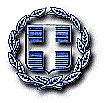 ΕΛΛΗΝΙΚΗ ΔΗΜΟΚΡΑΤΙΑΥΠΟΥΡΓΕΙΟ ΠΑΙΔΕΙΑΣ & ΘΡΗΣΚΕΥΜΑΤΩΝΠΕΡ/ΚΗ Δ/ΝΣΗ  ΠΡΩΤΟΒΑΘΜΙΑΣ & ΔΕΥΤΕΡΟΒΑΘΜΙΑΣ ΕΚΠ/ΣΗΣ ΔΥΤ. ΕΛΛΑΔΑΣΔΙΕΥΘΥΝΣΗ ΠΡΩΤΟΒΑΘΜΙΑΣ ΕΚΠ/ΣΗΣ ΑΧΑΪΑΣΕΛΛΗΝΙΚΗ ΔΗΜΟΚΡΑΤΙΑΥΠΟΥΡΓΕΙΟ ΠΑΙΔΕΙΑΣ & ΘΡΗΣΚΕΥΜΑΤΩΝΠΕΡ/ΚΗ Δ/ΝΣΗ  ΠΡΩΤΟΒΑΘΜΙΑΣ & ΔΕΥΤΕΡΟΒΑΘΜΙΑΣ ΕΚΠ/ΣΗΣ ΔΥΤ. ΕΛΛΑΔΑΣΔΙΕΥΘΥΝΣΗ ΠΡΩΤΟΒΑΘΜΙΑΣ ΕΚΠ/ΣΗΣ ΑΧΑΪΑΣΠάτρα, 24/1/2022                           Αρ. πρωτ.: Δ.Υ.Πάτρα, 24/1/2022                           Αρ. πρωτ.: Δ.Υ.ΕΛΛΗΝΙΚΗ ΔΗΜΟΚΡΑΤΙΑΥΠΟΥΡΓΕΙΟ ΠΑΙΔΕΙΑΣ & ΘΡΗΣΚΕΥΜΑΤΩΝΠΕΡ/ΚΗ Δ/ΝΣΗ  ΠΡΩΤΟΒΑΘΜΙΑΣ & ΔΕΥΤΕΡΟΒΑΘΜΙΑΣ ΕΚΠ/ΣΗΣ ΔΥΤ. ΕΛΛΑΔΑΣΔΙΕΥΘΥΝΣΗ ΠΡΩΤΟΒΑΘΜΙΑΣ ΕΚΠ/ΣΗΣ ΑΧΑΪΑΣΕΛΛΗΝΙΚΗ ΔΗΜΟΚΡΑΤΙΑΥΠΟΥΡΓΕΙΟ ΠΑΙΔΕΙΑΣ & ΘΡΗΣΚΕΥΜΑΤΩΝΠΕΡ/ΚΗ Δ/ΝΣΗ  ΠΡΩΤΟΒΑΘΜΙΑΣ & ΔΕΥΤΕΡΟΒΑΘΜΙΑΣ ΕΚΠ/ΣΗΣ ΔΥΤ. ΕΛΛΑΔΑΣΔΙΕΥΘΥΝΣΗ ΠΡΩΤΟΒΑΘΜΙΑΣ ΕΚΠ/ΣΗΣ ΑΧΑΪΑΣΕΠΕΙΓΟΥΣΑ ΕΝΗΜΕΡΩΣΗΕΠΕΙΓΟΥΣΑ ΕΝΗΜΕΡΩΣΗΕΛΛΗΝΙΚΗ ΔΗΜΟΚΡΑΤΙΑΥΠΟΥΡΓΕΙΟ ΠΑΙΔΕΙΑΣ & ΘΡΗΣΚΕΥΜΑΤΩΝΠΕΡ/ΚΗ Δ/ΝΣΗ  ΠΡΩΤΟΒΑΘΜΙΑΣ & ΔΕΥΤΕΡΟΒΑΘΜΙΑΣ ΕΚΠ/ΣΗΣ ΔΥΤ. ΕΛΛΑΔΑΣΔΙΕΥΘΥΝΣΗ ΠΡΩΤΟΒΑΘΜΙΑΣ ΕΚΠ/ΣΗΣ ΑΧΑΪΑΣΕΛΛΗΝΙΚΗ ΔΗΜΟΚΡΑΤΙΑΥΠΟΥΡΓΕΙΟ ΠΑΙΔΕΙΑΣ & ΘΡΗΣΚΕΥΜΑΤΩΝΠΕΡ/ΚΗ Δ/ΝΣΗ  ΠΡΩΤΟΒΑΘΜΙΑΣ & ΔΕΥΤΕΡΟΒΑΘΜΙΑΣ ΕΚΠ/ΣΗΣ ΔΥΤ. ΕΛΛΑΔΑΣΔΙΕΥΘΥΝΣΗ ΠΡΩΤΟΒΑΘΜΙΑΣ ΕΚΠ/ΣΗΣ ΑΧΑΪΑΣΠΡΟΣ:Τις/ους  Διευθύντριες/ντές και Προϊσταμένες/ους Δημοτικών σχολείων - ΝηπιαγωγείωνΤαχ. Δ/νση	: Ερμού 70, 26221, ΠΑΤΡΑΠληροφορίες	: Παπαδοπούλου Ελένη                               Καρκούλια ΑριάδνηΤηλ.		: 2610229259,2610229255E-mail		: mail@dipe.ach.sch.grΙστοσελίδα	: http://dipe.ach.sch.grΤαχ. Δ/νση	: Ερμού 70, 26221, ΠΑΤΡΑΠληροφορίες	: Παπαδοπούλου Ελένη                               Καρκούλια ΑριάδνηΤηλ.		: 2610229259,2610229255E-mail		: mail@dipe.ach.sch.grΙστοσελίδα	: http://dipe.ach.sch.grΠΡΟΣ:Τις/ους  Διευθύντριες/ντές και Προϊσταμένες/ους Δημοτικών σχολείων - ΝηπιαγωγείωνΤαχ. Δ/νση	: Ερμού 70, 26221, ΠΑΤΡΑΠληροφορίες	: Παπαδοπούλου Ελένη                               Καρκούλια ΑριάδνηΤηλ.		: 2610229259,2610229255E-mail		: mail@dipe.ach.sch.grΙστοσελίδα	: http://dipe.ach.sch.grΤαχ. Δ/νση	: Ερμού 70, 26221, ΠΑΤΡΑΠληροφορίες	: Παπαδοπούλου Ελένη                               Καρκούλια ΑριάδνηΤηλ.		: 2610229259,2610229255E-mail		: mail@dipe.ach.sch.grΙστοσελίδα	: http://dipe.ach.sch.grΘΕΜΑ:«Κλειστά τα σχολεία στις 24 και 25/1. Τηλεκπαίδευση τις δύο επόμενες ημέρες»«Κλειστά τα σχολεία στις 24 και 25/1. Τηλεκπαίδευση τις δύο επόμενες ημέρες»«Κλειστά τα σχολεία στις 24 και 25/1. Τηλεκπαίδευση τις δύο επόμενες ημέρες»«Κλειστά τα σχολεία στις 24 και 25/1. Τηλεκπαίδευση τις δύο επόμενες ημέρες»                 Ο ΔΙΕΥΘΥΝΤΗΣ Π.Ε. ΑΧΑΪΑΣΣΤΑΥΡΟΓΙΑΝΝΟΠΟΥΛΟΣ   ΑΝΑΣΤΑΣΙΟΣ